 КАРАР                                                                                   ПОСТАНОВЛЕНИЕ28 март 2023 й.                                   № 10                            28 марта 2023 г.Об утверждении Дизайн-кода сельского поселения Имянликулевский сельсовет муниципального района Чекмагушевский район Республики Башкортостан по размещению нестационарных торговых объектовВ соответствии с Федеральным законом от 06.10.2003 № 131-ФЗ «Об общих принципах организации местного самоуправления в Российской Федерации», Федеральным законом от 28.12.2009 № 381-ФЗ «Об основах государственного регулирования торговой деятельности в Российской Федерации», в целях формирования благоприятной архитектурной среды, Администрация сельского поселения Имянликулевский сельсовет муниципального района Чекмагушевский район Республики Башкортостан, постановляет:1. Утвердить Дизайн-код сельского поселения Имянликулевский сельсовет муниципального района Чекмагушевский район Республики Башкортостан по размещению нестационарных торговых объектов (далее – НТО) согласно приложению № 1 к настоящему постановлению.2. Требования Дизайн-кода сельского поселения Имянликулевский сельсовет муниципального района Чекмагушевский район Республики Башкортостан по размещению НТО (далее – Дизайн-код) обязательны для исполнения всеми собственниками НТО, расположенных на муниципальных земельных участках и участках, государственная собственность на которые не разграничена, и рекомендованы для собственников НТО, расположенных на земельных участках, находящихся в частной собственности.3. Требования Дизайн-кода не распространяются на отношения, связанные с размещением НТО при проведении праздничных, общественно-политических, культурно-массовых и спортивно-массовых мероприятий, имеющих краткосрочный характер. Требования Дизайн-кода не регулируют отношения, связанные с размещением НТО, находящихся на территории ярмарок.4. Настоящее постановление вступает в силу с момента подписания.5. Опубликовать настоящее постановление на официальном сайте Администрации сельского поселения Чекмагушевский сельсовет муниципального района Чекмагушевский район Республики Башкортостан в сети Интернет.6. Контроль за выполнением настоящего постановления оставляю за собой.Глава  сельского  поселения                                                        Р.Л.Хафизова БАШҠОРТОСТАН  РЕСПУБЛИКАҺЫСАҠМАҒОШ  РАЙОНЫмуниципаль районЫНЫҢИмӘНЛЕҠУЛ АУЫЛ СОВЕТЫАУЫЛ  БИЛӘмӘҺЕХАКИМИӘТЕ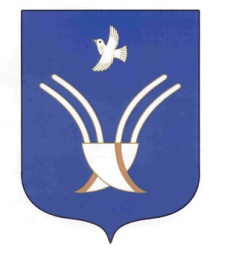 Администрация       сельского поселенияимянликулевский сельсоветмуниципального района Чекмагушевский район Республики Башкортостан